ADVANCED PHYSICAL THERAPY & HEALTH SERVICESMEDICAL HISTORY INTAKE FORMName: _________________________________ Age: ________ Today’s Date: ____________Full Address: ________________________________________________________________________Birth Date: ___/___/______   Height (inches): ____________ Weight (lbs): _________ BMI: _________Cell Phone: ___________________ Home Phone: ___________________ Email: __________________REASON FOR TODAY’S VISIT[  ] New Complaint  [  ] Reoccurring Complaint  [  ] Chronic ComplaintPlease rate the level of your pain / disability:BEST - 0   1   2   3   4   5   6   7   8   9   10 - WORSTDate of injury/start of pain: ____________________How did pain occur? ___________________________________________________________Did this occur at work?          Yes             No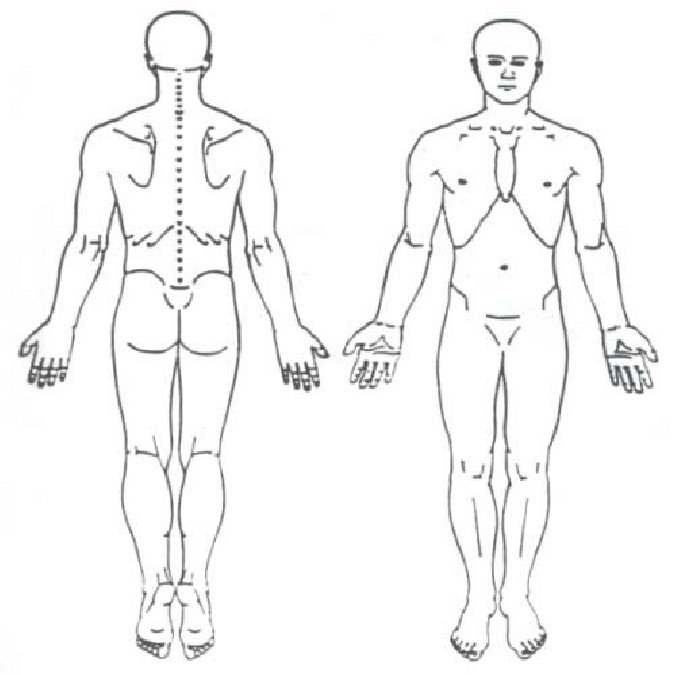 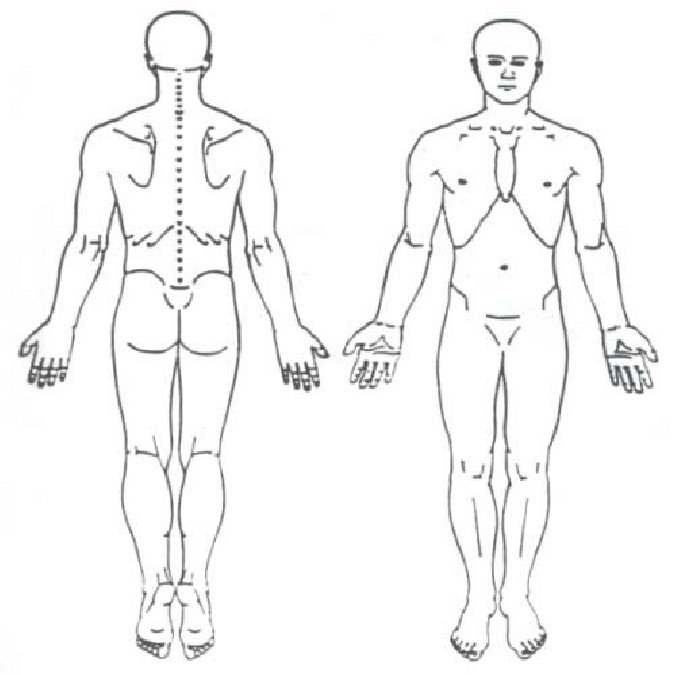 Are you currently working?    Yes             NoWORK INFORMATION:Employer: _________________________________________ Work Phone: _______________Occupation/Title: ______________________________________________________________PRIMARY PHYSICIAN:Name: _______________________________________  Phone: ________________________REFERRING PHYSICIAN (if different from above):Name: _______________________________________  Phone: ________________________INSURANCE INFORMATION:Who is financially responsible for this bill (name & relation)? __ Self-Pay (Cash/Credit/Check)__ Patient’s Medical Insurance__ Workman’s Compensation Insurance__ Other: __________________________________________________Are you currently receiving Home Health Services?     ___ Yes    ___ NoIf applicable, who is your current Home Health Agency? ______________________________If you are in a current episode of any home health service, your insurance will not cover outpatient physical therapy.  You will be responsible for your bill.  Please initial ___________EMERGENCY CONTACT INFO:Name:  _______________________________  Phone Number: _________________________ Relationship to Patient: __________________Thank you for choosing Advanced Physical Therapy to be your provider! Please let us know who referred you to us: __ Physician: _________________________________					          __ Friend: _______________________________________ Former/current Patient: ________________________				__ Internet Search			__ Advertisement__ Social Media__ Other: ______________________________________Federal Compliance of ConfidentialityPlease read the following statements and answer accordingly:I agree, that by allowing the staff of Advanced Physical Therapy and Health Services to copy my insurance cards, that I willingly assign benefits to be paid directly to the therapist treating me.Yes______		No______I agree, as a patient of Advanced Physical Therapy and Health Services, any co-pays, deductibles, and benefits that are deemed “not covered” by my insurance company are my responsibility and agree to pay my part of any charge left unpaid.  This includes denials by Worker’s Compensation carriers, record copy fees, etc.Yes______		No______I give the staff/therapists of Advanced Physical Therapy and Health Services the authorization to call my cell, home, or work number provided on my demographic sheet to notify me of upcoming appointments, test results, or billing issues.Yes______		No______I authorize Advanced Physical Therapy and Health Services to submit all my claims on behalf of the therapists and doctors.  I agree that Advanced Physical Therapy and Health Services may contact me at my home or work numbers provided regarding any billing issues or questions that they may have on behalf of the doctors.Yes______		No______I authorize the release of any notes/medical records pertaining to my medical condition that will assist in the continued treatment of my care to Advanced Physical Therapy and Health Services.  This includes referring physicians/primary care physicians, specialists, physical/occupational therapy department/provider or any other center that I have had medical treatment with or will have as a result of my treatment, as requested by the patient.Yes______		No______                       _________________________________       ____________________		     (Patient/Guardian Signature)                              (Date)ADVANCED PHYSICAL THERAPY & HEALTH SERVICESATTENDANCE, BILLING, & TREATMENT AREA POLICIESATTENDENCELate Appointments: $30 Fee (if more than 10 minutes late to scheduled time)It is important that the patients keep their scheduled appointments and show up on time.  Treatment sessions will be canceled if the patient is more than 15 minutes late for their scheduled appointment.  If you are more than 10 minutes late for your appointment, you will be charged a $30 late fee. If you are going to be late, please call us to see if other arrangements can be made.Missed Appointments or Same-Day Cancellations: $100 FeeIf you need to cancel an appointment, please call 24 hours in advance.  Our policy is to charge $100.00 for missed appointments or if they are not cancelled within 24 hours.  Please help us serve you and others better by keeping scheduled appointments. If the patient misses or cancels three appointments in a row, the physical therapist may cancel future existing appointments. The patient may call to reschedule these appointments at another time.BILLINGThe patient and/or responsible party agrees to pay balance due within 30 days of the date of the first invoice. After 60 days, the balance will incur a $10.00 late fee per month that the balance remains outstanding. If a balance remains unpaid for more than 90 days, the medical provider may refer the account to a third-party agency or attorney for collection and legal action.  The patient shall be responsible for all collection costs and reasonable attorney’s fees incurred in the collection of the account.TREATMENT AREA POLICIESFor the safety of our patients, children are only allowed in the treatment area if they are the patient or if accompanied by an adult. Out of respect for other patients, please do not wear any perfumes/colognes to the physical therapy sessions.Patient confidentiality is a priority.  Do not ask the therapists/staff about other patients in the clinic.  We protect our patients’ privacy, as well as yours.Signature: ____________________________________________________________Date: ________________________